                                                                 ПРОЄКТ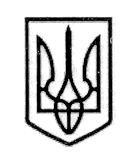      УКРАЇНАСТОРОЖИНЕЦЬКА МІСЬКА РАДАЧЕРНІВЕЦЬКОГО РАЙОНУЧЕРНІВЕЦЬКОЇ ОБЛАСТІХХI позачергова сесія VІІI скликанняР І Ш Е Н Н Я №   -21/202226 серпня 2022 року                                                                   м. СторожинецьПро затвердження та внесення змін у штатний розпис  Сторожинецького територіального  центру соціальногообслуговування (надання соціальних послуг)        Відповідно до Кодексу законів про працю України, розглянувши клопотання директора Сторожинецького територіального центру соціального обслуговування (надання соціальних послуг) Сторожинецької міської ради Чернівецького району Чернівецької області Парайко Домніки Валер’янівни від 14.07.2022 № 155/01, листа голови Петровецької сільської ради Чернівецького району Чернівецької області Грижинку Івана Георгійовича від 11. 07.2022 № 324, керуючись Законом України «Про місцеве самоврядування в Україні»,міська рада вирішила:	   1. Внести з 01 листопада 2022 року зміни до штатного розпису комунальної установи «Сторожинецький територіальний центр соціального обслуговування (надання соціальних послуг)» Сторожинецької міської ради Чернівецького району Чернівецької області, а саме:        1.1. Вивести з штатного розпису відділення соціальної допомоги вдома:продовження рішення XXI позачергової  сесії VІІІ скликання Сторожинецької міської ради від    26.08.2022 року  №  -21/2022  - 1 штатну одиницю соціального робітника (по обслуговуванню підопічних Петровецької сільської територіальної громади).         2. Директору комунальної установи «Сторожинецький територіальний центр соціального обслуговування (надання соціальних послуг)» Сторожинецької міської ради Чернівецького району Чернівецької області Домніці ПАРАЙКО привести штатний розпис установи у відповідність до даного розпорядження.         3. Контроль за виконанням даного рішення покласти на першого заступника Сторожинецького міського голови Ігоря БЕЛЕНЧУКА та постійну комісію з питань фінансів, соціально-економічного развитку, планування, бюджету (Л.РАВЛЮК).      Сторожинецький міський голова                                   Ігор МАТЕЙЧУК      Голова постійної комісії з питань фінансів,       соціально-економічного розвитку,       планування, бюджету                                                          Лідія РАВЛЮКВиконавець: провідний спеціаліст відділу організаційної та кадрової роботи Олеся КОРЕЦЬКАПогоджено:Перший заступник міського голови                                              Ігор БЕЛЕНЧУКНачальник юридичного відділу Олексій КОЗЛОВНачальник відділу організаційної та кадрової роботиОльга ПАЛАДІЙНачальник відділу документообігу та контролю  Микола БАЛАНЮК